ЗАДАЦИ СА ДВЕ ОПЕРАЦИЈЕ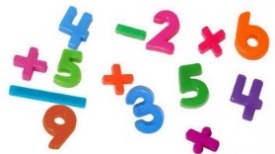 Име и презиме ______________________________Израчунај вредност ираза:             75 – ( 24 + 7)  = ____________________________________                   ( 75 – 24 ) + 7 = ____________________________________+  ( 25 – 15 ) = ____________________________________       ( 68 + 25 ) - 15 = _____________________________________                                 _____/8                                                                     а) Збир бројева 43 и 21 умањи за  37._____________________________________________________                             _____/ 3б) Разлику бројева 60 и 24 увећај за најмањи број друге десетице.	                          _____/ 4Први сабирак је разлика  бројева  54 и 18. Други сабирак је број 35. Израчунај збир..               __________________________________________________________                ______/ 4Умањеник је број 93, а умањилац збир бројева 36 и 24. Израчунај разлику.__________________________________________________________                _______/ 4За колико је збир бројева  49 и 26 већи од броја 52 ?__________________________________________________________                _______/ 4 У пекари је направљено 38 кифлица са сиром и 36 кифлица са џемом. Пекар је продао 53 кифлице. Колико је кифлица остало у пекари?Одговор:	     _____/5СКАЛА ЗА ОЦЕЊИВАЊЕ: 0 – 10: 1  11 – 15: 2 16 – 21: 3  22 – 27: 4  28 – 32: 5Укупан број поена: 32		Оцена: Освојен број поена: _____          ДОДАТНИ ЗАДАТАК         У једној музичкој школи 26 ученика свира клавир, а виолину 8 ученика више.          На концерту је свирало 38 ученика.         Колико ученика није свирало на концерту?	            ДОДАТНИ ЗАДАТАК         У једној музичкој школи 26 ученика свира клавир, а виолину 8 ученика више.          На концерту је свирало 38 ученика.         Колико ученика није свирало на концерту?            ДОДАТНИ ЗАДАТАК         У једној музичкој школи 26 ученика свира клавир, а виолину 8 ученика више.          На концерту је свирало 38 ученика.         Колико ученика није свирало на концерту?            ДОДАТНИ ЗАДАТАК         У једној музичкој школи 26 ученика свира клавир, а виолину 8 ученика више.          На концерту је свирало 38 ученика.         Колико ученика није свирало на концерту?